
UNDERGRADUATE CURRICULUM COMMITTEE
December 9, 2014 -- 3:45 p.m.
Academic Affairs Conference Room / Wetherby 2nd Floor 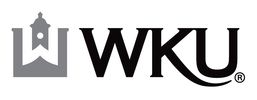 Call To OrderApproval of 11/18/2014 Minutes Old BusinessNew Business CEBS  ActionCreate New Course: EDU 490 OCSEConsentProposal to Revise Course Prerequisites/Corequisites: CM 363Proposal to Revise Course Prerequisites/Corequisites: CM 462Proposal to Delete a Course: GEOG 222ActionProposal to Revise a Program: 508, Major in Agriculture, Agronomy-Plant Science ConcProposal to Make Multiple Revisions to a Course: AMS 180Proposal to Make Multiple Revisions to a Course: AMS 282Proposal to Revise a Program: 533, Construction ManagementProposal to Create a New Minor Program: Minor in NeuroscienceCHHSConsentProposal to Revise Course Prerequisites: FACS 381ActionProposal to Revise an Academic Policy: Course Requirements PolicyPCALInformationProposal to Create a Temporary Course: ART 373ConsentProposal to Create an Equivalent Course: HUM 240ActionProposal to Create a New Course: ART 373Proposal to Create a New Course: SJB 310Proposal to Create a New Course: CHIN 108Proposal to Create a New Course: CHIN 370Proposal to Create a New Course: CHIN 389Proposal to Create a New Course: CHIN 450Proposal to Create a New Course: THEA 341Proposal to Revise a Program: 592 Social StudiesProposal to Revise a Program: 609 Major in ArabicProposal to Revise a Program: 315 Minor in ArabicProposal to Revise a Program: 624 Major in ChineseProposal to Revise a Program: 337 Minor in ChineseReport from the ChairAnnouncements